ЭМИТЕНТ: _____________________________________________________________________________________________(полное наименование эмитента)Данные о документе, удостоверяющем личность зарегистрированного лицаДанные о финансовом управляющем:______________________________________1 Может не содержаться в случае направления заявления-анкеты в виде электронного документа, подписанного электронной подписью для внесения изменений в информацию лицевого счета, если образец подписи содержится в ранее предоставленных анкетных данных.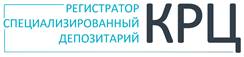 www.regkrc.ru(861)255 -34-03СВЕДЕНИЯ О ФИНАНСОВОМ УПРАВЛЯЮЩЕМ(ПРЕДОСТАВЛЯЮТСЯ В КАЧЕСТВЕ ПРИЛОЖЕНИЯ К ЗАЯВЛЕНИЮ - АНКЕТЕ ЗАРЕГИСТРИРОВАННОГО ФИЗИЧЕСКОГО ЛИЦА В СЛУЧАЕ ПРИЗНАНИЯ ЗАРЕГИСТРИРОВАННОГО ФИЗИЧЕСКОГО ЛИЦА БАНКРОТОМ)Вх. №Вх. №ДатаДатаДатаПринялПринялИсполнилФамилия, имя, отчество (при наличии)зарегистрированного лицаНаименование документа Наименование документа СерияНомерДата выдачи Наименование органа, выдавшего документНаименование органа, выдавшего документКод подразделения (при наличии)Наименование органа, выдавшего документНаименование органа, выдавшего документФамилия Имя Отчество (при наличии)Фамилия Имя Отчество (при наличии)Фамилия Имя Отчество (при наличии)Дата рожденияМесто рожденияМесто рожденияМесто рожденияМесто рожденияМесто рожденияМесто рожденияГражданство (подданство) или указание на его отсутствиеГражданство (подданство) или указание на его отсутствиеГражданство (подданство) или указание на его отсутствиеГражданство (подданство) или указание на его отсутствиеГражданство (подданство) или указание на его отсутствиеГражданство (подданство) или указание на его отсутствиеГражданство (подданство) или указание на его отсутствиеГражданство (подданство) или указание на его отсутствиеГражданство (подданство) или указание на его отсутствиеГражданство (подданство) или указание на его отсутствиеГражданство (подданство) или указание на его отсутствиеГражданство (подданство) или указание на его отсутствиеСНИЛС (при наличии)ИНН (при наличии)Наименование документа, удостоверяющего личностьНаименование документа, удостоверяющего личностьНаименование документа, удостоверяющего личностьНаименование документа, удостоверяющего личностьНаименование документа, удостоверяющего личностьСерияНомерНомерНомерДата выдачиДата выдачиДата выдачиДата выдачиДата выдачиНаименование органа, выдавшего документНаименование органа, выдавшего документКод подразделения (при наличии)Код подразделения (при наличии)Код подразделения (при наличии)Код подразделения (при наличии)Код подразделения (при наличии)Код подразделения (при наличии)Наименование органа, выдавшего документНаименование органа, выдавшего документАдрес регистрации по месту жительства (при наличии) и по месту пребыванияАдрес регистрации по месту жительства (при наличии) и по месту пребыванияАдрес регистрации по месту жительства (при наличии) и по месту пребыванияАдрес регистрации по месту жительства (при наличии) и по месту пребыванияАдрес регистрации по месту жительства (при наличии) и по месту пребыванияАдрес регистрации по месту жительства (при наличии) и по месту пребыванияНомер телефона, факса (при наличии)Номер телефона, факса (при наличии)Номер телефона, факса (при наличии)Номер телефона, факса (при наличии)Номер телефона, факса (при наличии)Адрес электронной почты             (при наличии)Адрес электронной почты             (при наличии)Иная контактная информацияИная контактная информацияИная контактная информацияИная контактная информацияИная контактная информацияРеквизиты судебного акта об утверждении финансового управляющего _______________________________________________________________________________________________________________________________________________________________________________Наименование органа, выдавшего документ ________________________________________________________________________________Собственноручная расшифровка ФИО финансового управляющего:Образец подписи финансового управляющего1Образец подписи совершен в присутствии работника АО «КРЦ»(ФИО, подпись работника АО «КРЦ»)